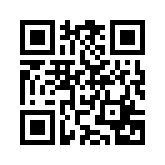 Register NOW for CEC CHAPTER 99’s 2021 Fall Meetings!Parents, students, educators, community members are invited to attend Chapter 99’s meetings.         “Like” us on Facebook @ CEC Jacksonville IL Chapter 99	      www.cec99.orgOur 2-hour virtual workshops will be held on zoom from 4:30 to 6:30 p.m.Professional development credit will be offered for all sessions.Tuesday, September 21, 2021 – Speaker: Neal Takiff, Attorney at Law"What Every Educator Should Know: Legal Issues for Students with Special Needs After the Pandemic”Tuesday October 19, 2021 -– Speakers: Barbara Doyle, Autism Expert and Author “Practical Tips for Working with Students with Autism Spectrum Disorders.”************************************************************************************************************Registration DirectionsIn lieu of offering scholarships Chapter 99 will provide our workshops at no charge to for CEC members, paraprofessionals, parents, and students. There is a small registration fee for teachers and other professionals.To register fill out the form below and mail it or send an email to cecchapter99@gmail.com.  Include the date of the meeting(s), your name, email address, address, phone #, and school, (if appropriate). Please indicate if you are a member of CEC, paraprofessional, parent, or student.Handouts, meeting code, and password will be sent to those registered by email before the meeting.A five-day notice is required by Chapter 99 to arrange for special needs accommodations and interpreters.For more information on special needs, call/text Rhea Drake (217-491-2020) or Bev Johns (217-473-1790) or email rkdrake81@gmail.com,  bevjohns@juno.com, or cecchapter99@gmail.com.Teachers and other professionals who are not members of CEC are required to pay a $15 registration fee.  Follow the directions above to register, but please include your IEIN number if you want professional development credit.  Payments may be made the following ways:Online: Use PayPal on our website (www.cec99.org) or click on the QR code.Mail: Send registration form & check to: CEC Chapter 99, PO Box 475, Jacksonville, IL 62651.Check in: 10 to 15 minutes before the meeting starts to complete the required sign-in procedure for PDs.---------------------------------------------------------------------------------------------------------------------------------------Name ___________________________ Phone: _________________School ____________________________ Address: _________________________________________ Email: ___________________________________       Register me for the Tuesday, September 21, Chapter 99 workshop	___ FREE student, paraprofessional, or parent. 	 ___ $15 teacher/professional non-member   IEIN# __________       Register me for the Tuesday, October 19, Chapter 99 workshop	___ FREE student, paraprofessional, or parent. 	 ___ $15 teacher/professional non-member   IEIN# __________Return form with a check (if required) made payable to “CEC Chapter 99” to PO Box 475, Jacksonville, IL 62651or register by sending an email to cecchapter99@gmail.com. Pay fee using Pay Pal at www.cec99.org.Special needs:  Interpretation _____________________________________ During the 2021-22 school year, Chapter 99’s workshops will be FREE for CEC members. Membership details are available on the Council for Exceptional Children’s website: https://exceptionalchildren.org.  Click on the red “JOIN” button to see all the options. If you join CEC or have questions, send an email to cecchapter99@gmail.com.  